衛生工学衛生管理者コース受講申込書（大阪安全衛生教育センター）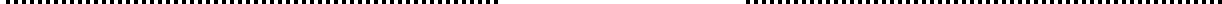 切り取らないで下さい※受付番号以外は全てご記入ください。（参考）受講資格要件別の、講習科目、講習期間及び受講料は下記のとおりです。※なお、複数の資格をもっておられる方は、さらに科目が免除になる場合があります。この場合の受講コース、受講日、受講料は次の表のとおりです。１　受講申込みは申込書に資格確認証明書類と受講票に写真を貼付してお申込み下さい。○資格確認証明書類受講資格要件が①、②及び④のみの場合卒業証明書原本（大学学部又は高専に限る。大学院修了証は不可。コピー不可）受講資格要件が③、⑤、⑥及び⑦に該当する場合卒業証明書は不要です。各試験合格証等（免許証・登録証・講習修了証など）のコピー（表・裏両面とも）を添付して下さい。　（合格証に記載されている住所が現住所と異なっている場合は　現住所のわかるもの（住所変更後の住民票、運転免許証裏面等）のコピーを添付してください。）なお、受講初日にその原本を提示していただきますので必ずご持参下さい。提示がない場合は修了証を発行出来ません。（コピー不可）○写真（縦30mm×横24mm）を２枚（申請前６ヶ月以内に撮影、上３分身、正面脱帽）。１枚は受講票に貼付（写真の裏面に氏名を記入して下さい）１枚は後日免許申請時に必要となりますので保管しておいて下さい。２　個人でお申し込みの方は勤務先欄への記入は不要です。３　受講申込みの受付けは、先着順とし、定員に達した場合はご連絡のうえ第2希望へ繰り下げて受付けさせていただきます。受講申込みをされた方に対しては、原則として開講日の1カ月前までに受講票及び振込用紙等をお送りします。４　お車でのお越しをご希望される方は、備考欄に駐車場希望とご記入ください。（なお、ご予約は先着順とさせていただきますので、ご希望に添えない場合もございます。あらかじめ、ご了承ください。（駐車場内での事故、盗難、トラブルについて、当センターは一切の責任を負いかねます。） ５　各講座とも申込者数が定員の40％に達しないおそれのある場合には、開講を中止することがあります。中止する場合は直ちに受講申込者に連絡いたします。６　受講料は、前納制度になっておりますので、受講票受領後、遅くとも開講日の20日前までに請求書に記載の銀行口座にお振込をお願いいたします。受講者の宿泊は無料ですが、受講料には食事代を含んでおりません。食事は受講当日、受付にてご予約いただきます。（朝食530円、昼食770円、夕食1,100円）食事代は、原則として開講2日目に食堂運営業者が集金し、領収書は、食堂運営業者が直接発行します。☆取消料金　返金等に伴う振込手数料（一律440円、消費税10%を含む）をご負担いただきます。受講申込みの取消し又は受講延期等の場合は、直ちに電話及び書面（FAX）でご連絡ください。取消し又は受講延期の場合は、下記の取消料金を申し受けます。　　　・開講日前日から10日以内	10,450円（消費税10%を含む）　　　・開講日当日（開講式開始前）	受講料の30%　　　・開講日当日（開講式開始後）	受講料全額　　　ただし、一部科目免除により2日以内で修了する方については下記の料金を申し受けます。・開講日前日から10日以内	受講料の30%　　　・開講日当日以降	　　　　 受講料全額注）開講日の前日又は前々日が休日に該当するときは、その前の直近の営業日を前日とさせていただきます。（営業日は、原則として、土、日、祝日、年末年始（12/29～1/3）以外の日）講座回数及び期間第１希望第１希望第　　　　回／　　　～　　　／第　　　　回／　　　～　　　／第　　　　回／　　　～　　　／第　　　　回／　　　～　　　／第２希望第　　　　回　／　　　～　　　／　　　第　　　　回　／　　　～　　　／　　　第　　　　回　／　　　～　　　／　　　第　　　　回　／　　　～　　　／　　　第　　　　回　／　　　～　　　／　　　第　　　　回　／　　　～　　　／　　　※Ｎｏ　※Ｎｏ　ふりがな氏　名性　別性　別性　別生年月日生年月日Ｓ/Ｈ　　　　・　　　・　Ｓ/Ｈ　　　　・　　　・　Ｓ/Ｈ　　　　・　　　・　Ｓ/Ｈ　　　　・　　　・　ふりがな氏　名男・女男・女男・女生年月日生年月日Ｓ/Ｈ　　　　・　　　・　Ｓ/Ｈ　　　　・　　　・　Ｓ/Ｈ　　　　・　　　・　Ｓ/Ｈ　　　　・　　　・　現住所〒　　　　　　　　　電話：　　　　　　　　　　　　　　　〒　　　　　　　　　電話：　　　　　　　　　　　　　　　〒　　　　　　　　　電話：　　　　　　　　　　　　　　　〒　　　　　　　　　電話：　　　　　　　　　　　　　　　〒　　　　　　　　　電話：　　　　　　　　　　　　　　　〒　　　　　　　　　電話：　　　　　　　　　　　　　　　〒　　　　　　　　　電話：　　　　　　　　　　　　　　　〒　　　　　　　　　電話：　　　　　　　　　　　　　　　〒　　　　　　　　　電話：　　　　　　　　　　　　　　　〒　　　　　　　　　電話：　　　　　　　　　　　　　　　〒　　　　　　　　　電話：　　　　　　　　　　　　　　　〒　　　　　　　　　電話：　　　　　　　　　　　　　　　〒　　　　　　　　　電話：　　　　　　　　　　　　　　　〒　　　　　　　　　電話：　　　　　　　　　　　　　　　〒　　　　　　　　　電話：　　　　　　　　　　　　　　　ふりがな勤務先（個人受講の場合記入不要）勤務先住所所属部課所属部課所属部課ふりがな勤務先（個人受講の場合記入不要）勤務先住所所属部課所属部課所属部課ふりがな勤務先（個人受講の場合記入不要）勤務先住所〒〒〒〒〒〒〒〒〒〒〒〒〒〒〒ふりがな勤務先（個人受講の場合記入不要）勤務先住所電話：　　　　　　　　　　　　　　　　　　FAX：　　電話：　　　　　　　　　　　　　　　　　　FAX：　　電話：　　　　　　　　　　　　　　　　　　FAX：　　電話：　　　　　　　　　　　　　　　　　　FAX：　　電話：　　　　　　　　　　　　　　　　　　FAX：　　電話：　　　　　　　　　　　　　　　　　　FAX：　　電話：　　　　　　　　　　　　　　　　　　FAX：　　電話：　　　　　　　　　　　　　　　　　　FAX：　　電話：　　　　　　　　　　　　　　　　　　FAX：　　電話：　　　　　　　　　　　　　　　　　　FAX：　　電話：　　　　　　　　　　　　　　　　　　FAX：　　電話：　　　　　　　　　　　　　　　　　　FAX：　　電話：　　　　　　　　　　　　　　　　　　FAX：　　電話：　　　　　　　　　　　　　　　　　　FAX：　　電話：　　　　　　　　　　　　　　　　　　FAX：　　備　　考★複数（２件以上）お申込みの場合、請求書は★複数（２件以上）お申込みの場合、請求書は★複数（２件以上）お申込みの場合、請求書は備　　考□まとめて発行希望　□個別に発行希望□まとめて発行希望　□個別に発行希望□まとめて発行希望　□個別に発行希望連　絡担当者ふりがな氏名ふりがな氏名ふりがな氏名ふりがな氏名部課部課連　絡担当者電話電話電話電話FAXFAX連　絡担当者所在地   〒　　　　　　　　　　　所在地   〒　　　　　　　　　　　所在地   〒　　　　　　　　　　　所在地   〒　　　　　　　　　　　所在地   〒　　　　　　　　　　　所在地   〒　　　　　　　　　　　所在地   〒　　　　　　　　　　　所在地   〒　　　　　　　　　　　所在地   〒　　　　　　　　　　　所在地   〒　　　　　　　　　　　所在地   〒　　　　　　　　　　　所在地   〒　　　　　　　　　　　所在地   〒　　　　　　　　　　　所在地   〒　　　　　　　　　　　所在地   〒　　　　　　　　　　　ＴＥＬ番号、ＦＡＸ番号の誤記入を防止するため、十分確認のうえ記載してください。ＴＥＬ番号、ＦＡＸ番号の誤記入を防止するため、十分確認のうえ記載してください。ＴＥＬ番号、ＦＡＸ番号の誤記入を防止するため、十分確認のうえ記載してください。ＴＥＬ番号、ＦＡＸ番号の誤記入を防止するため、十分確認のうえ記載してください。ＴＥＬ番号、ＦＡＸ番号の誤記入を防止するため、十分確認のうえ記載してください。ＴＥＬ番号、ＦＡＸ番号の誤記入を防止するため、十分確認のうえ記載してください。ＴＥＬ番号、ＦＡＸ番号の誤記入を防止するため、十分確認のうえ記載してください。ＴＥＬ番号、ＦＡＸ番号の誤記入を防止するため、十分確認のうえ記載してください。ＴＥＬ番号、ＦＡＸ番号の誤記入を防止するため、十分確認のうえ記載してください。ＴＥＬ番号、ＦＡＸ番号の誤記入を防止するため、十分確認のうえ記載してください。ＴＥＬ番号、ＦＡＸ番号の誤記入を防止するため、十分確認のうえ記載してください。ＴＥＬ番号、ＦＡＸ番号の誤記入を防止するため、十分確認のうえ記載してください。ＴＥＬ番号、ＦＡＸ番号の誤記入を防止するため、十分確認のうえ記載してください。ＴＥＬ番号、ＦＡＸ番号の誤記入を防止するため、十分確認のうえ記載してください。ＴＥＬ番号、ＦＡＸ番号の誤記入を防止するため、十分確認のうえ記載してください。ＴＥＬ番号、ＦＡＸ番号の誤記入を防止するため、十分確認のうえ記載してください。受講資格１～７の該当する受講資格の番号を○で囲って下さい。複数の資格所有者は全ての資格を○で囲って下さい。受講資格１～７の該当する受講資格の番号を○で囲って下さい。複数の資格所有者は全ての資格を○で囲って下さい。1　学校教育法による大学又は高等専門学校において、工学又は理学に関する課程を修めて卒業した者2　大学改革支援・学位授与機構により学士（工学又は理学）の学位を授与された者（当該課程を修めた者に限る）3　第一種衛生管理者免許試験に合格した者（保健師・薬剤師の資格による免許取得者は対象外）4　学校教育法による大学において保健衛生に関する学科を専攻して卒業した者であって、労働衛生に関する講座又は科目を修めた者（指定された大学、学科のみ）5　労働衛生コンサルタント試験（保健衛生）に合格した方6　労働衛生コンサルタント試験（労働衛生工学）に合格した方7　作業環境測定士となる資格を有する方1　学校教育法による大学又は高等専門学校において、工学又は理学に関する課程を修めて卒業した者2　大学改革支援・学位授与機構により学士（工学又は理学）の学位を授与された者（当該課程を修めた者に限る）3　第一種衛生管理者免許試験に合格した者（保健師・薬剤師の資格による免許取得者は対象外）4　学校教育法による大学において保健衛生に関する学科を専攻して卒業した者であって、労働衛生に関する講座又は科目を修めた者（指定された大学、学科のみ）5　労働衛生コンサルタント試験（保健衛生）に合格した方6　労働衛生コンサルタント試験（労働衛生工学）に合格した方7　作業環境測定士となる資格を有する方1　学校教育法による大学又は高等専門学校において、工学又は理学に関する課程を修めて卒業した者2　大学改革支援・学位授与機構により学士（工学又は理学）の学位を授与された者（当該課程を修めた者に限る）3　第一種衛生管理者免許試験に合格した者（保健師・薬剤師の資格による免許取得者は対象外）4　学校教育法による大学において保健衛生に関する学科を専攻して卒業した者であって、労働衛生に関する講座又は科目を修めた者（指定された大学、学科のみ）5　労働衛生コンサルタント試験（保健衛生）に合格した方6　労働衛生コンサルタント試験（労働衛生工学）に合格した方7　作業環境測定士となる資格を有する方1　学校教育法による大学又は高等専門学校において、工学又は理学に関する課程を修めて卒業した者2　大学改革支援・学位授与機構により学士（工学又は理学）の学位を授与された者（当該課程を修めた者に限る）3　第一種衛生管理者免許試験に合格した者（保健師・薬剤師の資格による免許取得者は対象外）4　学校教育法による大学において保健衛生に関する学科を専攻して卒業した者であって、労働衛生に関する講座又は科目を修めた者（指定された大学、学科のみ）5　労働衛生コンサルタント試験（保健衛生）に合格した方6　労働衛生コンサルタント試験（労働衛生工学）に合格した方7　作業環境測定士となる資格を有する方1　学校教育法による大学又は高等専門学校において、工学又は理学に関する課程を修めて卒業した者2　大学改革支援・学位授与機構により学士（工学又は理学）の学位を授与された者（当該課程を修めた者に限る）3　第一種衛生管理者免許試験に合格した者（保健師・薬剤師の資格による免許取得者は対象外）4　学校教育法による大学において保健衛生に関する学科を専攻して卒業した者であって、労働衛生に関する講座又は科目を修めた者（指定された大学、学科のみ）5　労働衛生コンサルタント試験（保健衛生）に合格した方6　労働衛生コンサルタント試験（労働衛生工学）に合格した方7　作業環境測定士となる資格を有する方1　学校教育法による大学又は高等専門学校において、工学又は理学に関する課程を修めて卒業した者2　大学改革支援・学位授与機構により学士（工学又は理学）の学位を授与された者（当該課程を修めた者に限る）3　第一種衛生管理者免許試験に合格した者（保健師・薬剤師の資格による免許取得者は対象外）4　学校教育法による大学において保健衛生に関する学科を専攻して卒業した者であって、労働衛生に関する講座又は科目を修めた者（指定された大学、学科のみ）5　労働衛生コンサルタント試験（保健衛生）に合格した方6　労働衛生コンサルタント試験（労働衛生工学）に合格した方7　作業環境測定士となる資格を有する方1　学校教育法による大学又は高等専門学校において、工学又は理学に関する課程を修めて卒業した者2　大学改革支援・学位授与機構により学士（工学又は理学）の学位を授与された者（当該課程を修めた者に限る）3　第一種衛生管理者免許試験に合格した者（保健師・薬剤師の資格による免許取得者は対象外）4　学校教育法による大学において保健衛生に関する学科を専攻して卒業した者であって、労働衛生に関する講座又は科目を修めた者（指定された大学、学科のみ）5　労働衛生コンサルタント試験（保健衛生）に合格した方6　労働衛生コンサルタント試験（労働衛生工学）に合格した方7　作業環境測定士となる資格を有する方1　学校教育法による大学又は高等専門学校において、工学又は理学に関する課程を修めて卒業した者2　大学改革支援・学位授与機構により学士（工学又は理学）の学位を授与された者（当該課程を修めた者に限る）3　第一種衛生管理者免許試験に合格した者（保健師・薬剤師の資格による免許取得者は対象外）4　学校教育法による大学において保健衛生に関する学科を専攻して卒業した者であって、労働衛生に関する講座又は科目を修めた者（指定された大学、学科のみ）5　労働衛生コンサルタント試験（保健衛生）に合格した方6　労働衛生コンサルタント試験（労働衛生工学）に合格した方7　作業環境測定士となる資格を有する方1　学校教育法による大学又は高等専門学校において、工学又は理学に関する課程を修めて卒業した者2　大学改革支援・学位授与機構により学士（工学又は理学）の学位を授与された者（当該課程を修めた者に限る）3　第一種衛生管理者免許試験に合格した者（保健師・薬剤師の資格による免許取得者は対象外）4　学校教育法による大学において保健衛生に関する学科を専攻して卒業した者であって、労働衛生に関する講座又は科目を修めた者（指定された大学、学科のみ）5　労働衛生コンサルタント試験（保健衛生）に合格した方6　労働衛生コンサルタント試験（労働衛生工学）に合格した方7　作業環境測定士となる資格を有する方1　学校教育法による大学又は高等専門学校において、工学又は理学に関する課程を修めて卒業した者2　大学改革支援・学位授与機構により学士（工学又は理学）の学位を授与された者（当該課程を修めた者に限る）3　第一種衛生管理者免許試験に合格した者（保健師・薬剤師の資格による免許取得者は対象外）4　学校教育法による大学において保健衛生に関する学科を専攻して卒業した者であって、労働衛生に関する講座又は科目を修めた者（指定された大学、学科のみ）5　労働衛生コンサルタント試験（保健衛生）に合格した方6　労働衛生コンサルタント試験（労働衛生工学）に合格した方7　作業環境測定士となる資格を有する方1　学校教育法による大学又は高等専門学校において、工学又は理学に関する課程を修めて卒業した者2　大学改革支援・学位授与機構により学士（工学又は理学）の学位を授与された者（当該課程を修めた者に限る）3　第一種衛生管理者免許試験に合格した者（保健師・薬剤師の資格による免許取得者は対象外）4　学校教育法による大学において保健衛生に関する学科を専攻して卒業した者であって、労働衛生に関する講座又は科目を修めた者（指定された大学、学科のみ）5　労働衛生コンサルタント試験（保健衛生）に合格した方6　労働衛生コンサルタント試験（労働衛生工学）に合格した方7　作業環境測定士となる資格を有する方1　学校教育法による大学又は高等専門学校において、工学又は理学に関する課程を修めて卒業した者2　大学改革支援・学位授与機構により学士（工学又は理学）の学位を授与された者（当該課程を修めた者に限る）3　第一種衛生管理者免許試験に合格した者（保健師・薬剤師の資格による免許取得者は対象外）4　学校教育法による大学において保健衛生に関する学科を専攻して卒業した者であって、労働衛生に関する講座又は科目を修めた者（指定された大学、学科のみ）5　労働衛生コンサルタント試験（保健衛生）に合格した方6　労働衛生コンサルタント試験（労働衛生工学）に合格した方7　作業環境測定士となる資格を有する方1　学校教育法による大学又は高等専門学校において、工学又は理学に関する課程を修めて卒業した者2　大学改革支援・学位授与機構により学士（工学又は理学）の学位を授与された者（当該課程を修めた者に限る）3　第一種衛生管理者免許試験に合格した者（保健師・薬剤師の資格による免許取得者は対象外）4　学校教育法による大学において保健衛生に関する学科を専攻して卒業した者であって、労働衛生に関する講座又は科目を修めた者（指定された大学、学科のみ）5　労働衛生コンサルタント試験（保健衛生）に合格した方6　労働衛生コンサルタント試験（労働衛生工学）に合格した方7　作業環境測定士となる資格を有する方照合受講資格１～７の該当する受講資格の番号を○で囲って下さい。複数の資格所有者は全ての資格を○で囲って下さい。受講資格１～７の該当する受講資格の番号を○で囲って下さい。複数の資格所有者は全ての資格を○で囲って下さい。1　学校教育法による大学又は高等専門学校において、工学又は理学に関する課程を修めて卒業した者2　大学改革支援・学位授与機構により学士（工学又は理学）の学位を授与された者（当該課程を修めた者に限る）3　第一種衛生管理者免許試験に合格した者（保健師・薬剤師の資格による免許取得者は対象外）4　学校教育法による大学において保健衛生に関する学科を専攻して卒業した者であって、労働衛生に関する講座又は科目を修めた者（指定された大学、学科のみ）5　労働衛生コンサルタント試験（保健衛生）に合格した方6　労働衛生コンサルタント試験（労働衛生工学）に合格した方7　作業環境測定士となる資格を有する方1　学校教育法による大学又は高等専門学校において、工学又は理学に関する課程を修めて卒業した者2　大学改革支援・学位授与機構により学士（工学又は理学）の学位を授与された者（当該課程を修めた者に限る）3　第一種衛生管理者免許試験に合格した者（保健師・薬剤師の資格による免許取得者は対象外）4　学校教育法による大学において保健衛生に関する学科を専攻して卒業した者であって、労働衛生に関する講座又は科目を修めた者（指定された大学、学科のみ）5　労働衛生コンサルタント試験（保健衛生）に合格した方6　労働衛生コンサルタント試験（労働衛生工学）に合格した方7　作業環境測定士となる資格を有する方1　学校教育法による大学又は高等専門学校において、工学又は理学に関する課程を修めて卒業した者2　大学改革支援・学位授与機構により学士（工学又は理学）の学位を授与された者（当該課程を修めた者に限る）3　第一種衛生管理者免許試験に合格した者（保健師・薬剤師の資格による免許取得者は対象外）4　学校教育法による大学において保健衛生に関する学科を専攻して卒業した者であって、労働衛生に関する講座又は科目を修めた者（指定された大学、学科のみ）5　労働衛生コンサルタント試験（保健衛生）に合格した方6　労働衛生コンサルタント試験（労働衛生工学）に合格した方7　作業環境測定士となる資格を有する方1　学校教育法による大学又は高等専門学校において、工学又は理学に関する課程を修めて卒業した者2　大学改革支援・学位授与機構により学士（工学又は理学）の学位を授与された者（当該課程を修めた者に限る）3　第一種衛生管理者免許試験に合格した者（保健師・薬剤師の資格による免許取得者は対象外）4　学校教育法による大学において保健衛生に関する学科を専攻して卒業した者であって、労働衛生に関する講座又は科目を修めた者（指定された大学、学科のみ）5　労働衛生コンサルタント試験（保健衛生）に合格した方6　労働衛生コンサルタント試験（労働衛生工学）に合格した方7　作業環境測定士となる資格を有する方1　学校教育法による大学又は高等専門学校において、工学又は理学に関する課程を修めて卒業した者2　大学改革支援・学位授与機構により学士（工学又は理学）の学位を授与された者（当該課程を修めた者に限る）3　第一種衛生管理者免許試験に合格した者（保健師・薬剤師の資格による免許取得者は対象外）4　学校教育法による大学において保健衛生に関する学科を専攻して卒業した者であって、労働衛生に関する講座又は科目を修めた者（指定された大学、学科のみ）5　労働衛生コンサルタント試験（保健衛生）に合格した方6　労働衛生コンサルタント試験（労働衛生工学）に合格した方7　作業環境測定士となる資格を有する方1　学校教育法による大学又は高等専門学校において、工学又は理学に関する課程を修めて卒業した者2　大学改革支援・学位授与機構により学士（工学又は理学）の学位を授与された者（当該課程を修めた者に限る）3　第一種衛生管理者免許試験に合格した者（保健師・薬剤師の資格による免許取得者は対象外）4　学校教育法による大学において保健衛生に関する学科を専攻して卒業した者であって、労働衛生に関する講座又は科目を修めた者（指定された大学、学科のみ）5　労働衛生コンサルタント試験（保健衛生）に合格した方6　労働衛生コンサルタント試験（労働衛生工学）に合格した方7　作業環境測定士となる資格を有する方1　学校教育法による大学又は高等専門学校において、工学又は理学に関する課程を修めて卒業した者2　大学改革支援・学位授与機構により学士（工学又は理学）の学位を授与された者（当該課程を修めた者に限る）3　第一種衛生管理者免許試験に合格した者（保健師・薬剤師の資格による免許取得者は対象外）4　学校教育法による大学において保健衛生に関する学科を専攻して卒業した者であって、労働衛生に関する講座又は科目を修めた者（指定された大学、学科のみ）5　労働衛生コンサルタント試験（保健衛生）に合格した方6　労働衛生コンサルタント試験（労働衛生工学）に合格した方7　作業環境測定士となる資格を有する方1　学校教育法による大学又は高等専門学校において、工学又は理学に関する課程を修めて卒業した者2　大学改革支援・学位授与機構により学士（工学又は理学）の学位を授与された者（当該課程を修めた者に限る）3　第一種衛生管理者免許試験に合格した者（保健師・薬剤師の資格による免許取得者は対象外）4　学校教育法による大学において保健衛生に関する学科を専攻して卒業した者であって、労働衛生に関する講座又は科目を修めた者（指定された大学、学科のみ）5　労働衛生コンサルタント試験（保健衛生）に合格した方6　労働衛生コンサルタント試験（労働衛生工学）に合格した方7　作業環境測定士となる資格を有する方1　学校教育法による大学又は高等専門学校において、工学又は理学に関する課程を修めて卒業した者2　大学改革支援・学位授与機構により学士（工学又は理学）の学位を授与された者（当該課程を修めた者に限る）3　第一種衛生管理者免許試験に合格した者（保健師・薬剤師の資格による免許取得者は対象外）4　学校教育法による大学において保健衛生に関する学科を専攻して卒業した者であって、労働衛生に関する講座又は科目を修めた者（指定された大学、学科のみ）5　労働衛生コンサルタント試験（保健衛生）に合格した方6　労働衛生コンサルタント試験（労働衛生工学）に合格した方7　作業環境測定士となる資格を有する方1　学校教育法による大学又は高等専門学校において、工学又は理学に関する課程を修めて卒業した者2　大学改革支援・学位授与機構により学士（工学又は理学）の学位を授与された者（当該課程を修めた者に限る）3　第一種衛生管理者免許試験に合格した者（保健師・薬剤師の資格による免許取得者は対象外）4　学校教育法による大学において保健衛生に関する学科を専攻して卒業した者であって、労働衛生に関する講座又は科目を修めた者（指定された大学、学科のみ）5　労働衛生コンサルタント試験（保健衛生）に合格した方6　労働衛生コンサルタント試験（労働衛生工学）に合格した方7　作業環境測定士となる資格を有する方1　学校教育法による大学又は高等専門学校において、工学又は理学に関する課程を修めて卒業した者2　大学改革支援・学位授与機構により学士（工学又は理学）の学位を授与された者（当該課程を修めた者に限る）3　第一種衛生管理者免許試験に合格した者（保健師・薬剤師の資格による免許取得者は対象外）4　学校教育法による大学において保健衛生に関する学科を専攻して卒業した者であって、労働衛生に関する講座又は科目を修めた者（指定された大学、学科のみ）5　労働衛生コンサルタント試験（保健衛生）に合格した方6　労働衛生コンサルタント試験（労働衛生工学）に合格した方7　作業環境測定士となる資格を有する方1　学校教育法による大学又は高等専門学校において、工学又は理学に関する課程を修めて卒業した者2　大学改革支援・学位授与機構により学士（工学又は理学）の学位を授与された者（当該課程を修めた者に限る）3　第一種衛生管理者免許試験に合格した者（保健師・薬剤師の資格による免許取得者は対象外）4　学校教育法による大学において保健衛生に関する学科を専攻して卒業した者であって、労働衛生に関する講座又は科目を修めた者（指定された大学、学科のみ）5　労働衛生コンサルタント試験（保健衛生）に合格した方6　労働衛生コンサルタント試験（労働衛生工学）に合格した方7　作業環境測定士となる資格を有する方1　学校教育法による大学又は高等専門学校において、工学又は理学に関する課程を修めて卒業した者2　大学改革支援・学位授与機構により学士（工学又は理学）の学位を授与された者（当該課程を修めた者に限る）3　第一種衛生管理者免許試験に合格した者（保健師・薬剤師の資格による免許取得者は対象外）4　学校教育法による大学において保健衛生に関する学科を専攻して卒業した者であって、労働衛生に関する講座又は科目を修めた者（指定された大学、学科のみ）5　労働衛生コンサルタント試験（保健衛生）に合格した方6　労働衛生コンサルタント試験（労働衛生工学）に合格した方7　作業環境測定士となる資格を有する方※卒業・免許取得の年月日　上記資格の１，２及び４の場合は学校名、学部、学科名を併記卒業・免許取得の年月日　上記資格の１，２及び４の場合は学校名、学部、学科名を併記卒業・免許取得の年月日　上記資格の１，２及び４の場合は学校名、学部、学科名を併記卒業・免許取得の年月日　上記資格の１，２及び４の場合は学校名、学部、学科名を併記卒業・免許取得の年月日　上記資格の１，２及び４の場合は学校名、学部、学科名を併記卒業・免許取得の年月日　上記資格の１，２及び４の場合は学校名、学部、学科名を併記　昭和・平成・令和　　　　年　　　　月　　　　日　　卒業　・　取得（学校名他）　昭和・平成・令和　　　　年　　　　月　　　　日　　卒業　・　取得（学校名他）　昭和・平成・令和　　　　年　　　　月　　　　日　　卒業　・　取得（学校名他）　昭和・平成・令和　　　　年　　　　月　　　　日　　卒業　・　取得（学校名他）　昭和・平成・令和　　　　年　　　　月　　　　日　　卒業　・　取得（学校名他）　昭和・平成・令和　　　　年　　　　月　　　　日　　卒業　・　取得（学校名他）　昭和・平成・令和　　　　年　　　　月　　　　日　　卒業　・　取得（学校名他）　昭和・平成・令和　　　　年　　　　月　　　　日　　卒業　・　取得（学校名他）　昭和・平成・令和　　　　年　　　　月　　　　日　　卒業　・　取得（学校名他）　昭和・平成・令和　　　　年　　　　月　　　　日　　卒業　・　取得（学校名他）上記のとおり相違ありません。　　　　　　　　年　　　月　　　日　　　中央労働災害防止協会長　殿　　　　　　　　申請者（受講者）氏名　　　　　　　　　　　　　　上記のとおり相違ありません。　　　　　　　　年　　　月　　　日　　　中央労働災害防止協会長　殿　　　　　　　　申請者（受講者）氏名　　　　　　　　　　　　　　上記のとおり相違ありません。　　　　　　　　年　　　月　　　日　　　中央労働災害防止協会長　殿　　　　　　　　申請者（受講者）氏名　　　　　　　　　　　　　　上記のとおり相違ありません。　　　　　　　　年　　　月　　　日　　　中央労働災害防止協会長　殿　　　　　　　　申請者（受講者）氏名　　　　　　　　　　　　　　上記のとおり相違ありません。　　　　　　　　年　　　月　　　日　　　中央労働災害防止協会長　殿　　　　　　　　申請者（受講者）氏名　　　　　　　　　　　　　　上記のとおり相違ありません。　　　　　　　　年　　　月　　　日　　　中央労働災害防止協会長　殿　　　　　　　　申請者（受講者）氏名　　　　　　　　　　　　　　上記のとおり相違ありません。　　　　　　　　年　　　月　　　日　　　中央労働災害防止協会長　殿　　　　　　　　申請者（受講者）氏名　　　　　　　　　　　　　　上記のとおり相違ありません。　　　　　　　　年　　　月　　　日　　　中央労働災害防止協会長　殿　　　　　　　　申請者（受講者）氏名　　　　　　　　　　　　　　上記のとおり相違ありません。　　　　　　　　年　　　月　　　日　　　中央労働災害防止協会長　殿　　　　　　　　申請者（受講者）氏名　　　　　　　　　　　　　　上記のとおり相違ありません。　　　　　　　　年　　　月　　　日　　　中央労働災害防止協会長　殿　　　　　　　　申請者（受講者）氏名　　　　　　　　　　　　　　上記のとおり相違ありません。　　　　　　　　年　　　月　　　日　　　中央労働災害防止協会長　殿　　　　　　　　申請者（受講者）氏名　　　　　　　　　　　　　　上記のとおり相違ありません。　　　　　　　　年　　　月　　　日　　　中央労働災害防止協会長　殿　　　　　　　　申請者（受講者）氏名　　　　　　　　　　　　　　上記のとおり相違ありません。　　　　　　　　年　　　月　　　日　　　中央労働災害防止協会長　殿　　　　　　　　申請者（受講者）氏名　　　　　　　　　　　　　　上記のとおり相違ありません。　　　　　　　　年　　　月　　　日　　　中央労働災害防止協会長　殿　　　　　　　　申請者（受講者）氏名　　　　　　　　　　　　　　上記のとおり相違ありません。　　　　　　　　年　　　月　　　日　　　中央労働災害防止協会長　殿　　　　　　　　申請者（受講者）氏名　　　　　　　　　　　　　　㊞宿　泊　期　間（宿泊は無料。最終日は宿泊できません。）宿　泊　期　間（宿泊は無料。最終日は宿泊できません。）宿　泊　期　間（宿泊は無料。最終日は宿泊できません。）宿　泊　期　間（宿泊は無料。最終日は宿泊できません。）開講日の　前日から宿泊　・　当日から宿泊　／　宿泊不要　（○印で選択）開講日の　前日から宿泊　・　当日から宿泊　／　宿泊不要　（○印で選択）開講日の　前日から宿泊　・　当日から宿泊　／　宿泊不要　（○印で選択）開講日の　前日から宿泊　・　当日から宿泊　／　宿泊不要　（○印で選択）開講日の　前日から宿泊　・　当日から宿泊　／　宿泊不要　（○印で選択）開講日の　前日から宿泊　・　当日から宿泊　／　宿泊不要　（○印で選択）開講日の　前日から宿泊　・　当日から宿泊　／　宿泊不要　（○印で選択）開講日の　前日から宿泊　・　当日から宿泊　／　宿泊不要　（○印で選択）開講日の　前日から宿泊　・　当日から宿泊　／　宿泊不要　（○印で選択）開講日の　前日から宿泊　・　当日から宿泊　／　宿泊不要　（○印で選択）開講日の　前日から宿泊　・　当日から宿泊　／　宿泊不要　（○印で選択）開講日の　前日から宿泊　・　当日から宿泊　／　宿泊不要　（○印で選択）送付先　　　　　〒所在地　衛生工学衛生管理者コース受 講 票入所時に受付にてご提出願います送付先（事業所名）　ご自宅に送付の場合記入不要です　衛生工学衛生管理者コース受 講 票入所時に受付にてご提出願います送付先氏　名　　　　　　　　　　　　　　　　　様衛生工学衛生管理者コース受 講 票入所時に受付にてご提出願います受講者講座回数講座回数受付番号受付番号ふりがな生年月日生年月日受講者第　　　　　　回第　　　　　　回第　　　　　号第　　　　　号受講者氏　名Ｓ/Ｈ　　年　　月　　日生　Ｓ/Ｈ　　年　　月　　日生　受講者受講年月日～～～～宿　泊　（宿泊は無料。最終日は宿泊できません。）宿　泊　（宿泊は無料。最終日は宿泊できません。）開講日の　前日から宿泊　・　当日から宿泊　／　宿泊不要　（○印で選択）開講日の　前日から宿泊　・　当日から宿泊　／　宿泊不要　（○印で選択）開講日の　前日から宿泊　・　当日から宿泊　／　宿泊不要　（○印で選択）開講日の　前日から宿泊　・　当日から宿泊　／　宿泊不要　（○印で選択）受講者受講確認係 員 印※第1日※第1日※第2日※第2日※第2日※第3日※第3日※第4日※第4日※第5日分類受講資格要件講習科目講習期間受講料①学校教育法による大学又は高等専門学校において、工学又は理学に関する課程を修めて卒業した者全科目５日コースの全日程132,000円②大学改革支援・学位授与機構により学士（工学又は理学）の学位を授与された者（当該課程を修めた者に限る）全科目５日コースの全日程132,000円③第１種衛生管理者免許試験に合格した者（平成元年９月以前の衛生管理者免許試験を含む。なお、保健師・薬剤師の資格による免許取得者は対象外）労働衛生工学に関する知識職業性疾病の管理に関する知識４日コースの全日程99,000円④学校教育法による大学において保健衛生に関する学科を専攻して卒業した者であって、労働衛生に関する講座又は科目を修めた者（指定された大学、学科のみ）労働衛生工学に関する知識職業性疾病の管理に関する知識４日コースの全日程99,000円⑤労働衛生コンサルタント試験（保健衛生）に合格した者労働基準法労働衛生工学に関する知識５日コースの第３日～第５日79,200円⑥労働衛生コンサルタント試験（労働衛生工学）に合格した者労働基準法職業性疾病の管理に関する知識労働生理に関する知識５日コースの第２日～第３日53,900円⑦作業環境測定士となる資格を有する者（試験に合格又は試験免除された者で、指定の講習を修了した者）労働基準法職業性疾病の管理に関する知識労働生理に関する知識５日コースの第２日～第３日53,900円⑧上記③（第１種衛生管理者試験合格）と⑦（作業環境測定士となる資格）を有する者職業性疾病の管理に関する知識４日コースの初日のみ（18:05～免許申請手続）（18:25～試験）※宿泊はできません。33,000円⑨上記③（第１種衛生管理者試験合格）と⑥（労働衛生コンサルタント試験（労働衛生工学）に合格）を有する者職業性疾病の管理に関する知識４日コースの初日のみ（18:05～免許申請手続）（18:25～試験）※宿泊はできません。33,000円⑩上記③（第１種衛生管理者試験合格）と⑤（労働衛生コンサルタント試験（保健衛生）に合格）を有する者労働衛生工学に関する知識４日コースの第２日～第４日73,700円⑪上記⑤（労働衛生コンサルタント試験（保健衛生）に合格）と⑦（作業環境測定士となる資格）を有する者労働基準法５日コースの第３日（２時間のみ）※宿泊はできません。13,200円⑫上記⑤（労働衛生コンサルタント試験（保健衛生）に合格）と⑥（労働衛生コンサルタント試験（労働衛生工学）に合格）を有する者労働基準法５日コースの第３日（２時間のみ）※宿泊はできません。13,200円